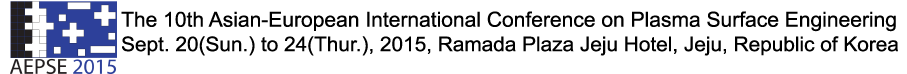 NameProf. Hans-Robert MetelmannEducationEducationperiodDetails-Double Degree of Dental-Oral-Maxillofacial Surgery and Human Medicine at FreieUniversitaet Berlin1980~1981Research fellowship at the Cancer Research Center at the University of Texas/USA2010Fellow European Board Oral-Maxillo-Facial SurgeryProfessional experienceProfessional experiencePeriodDetails1993~Clinical Director and full professor at Greifswald University1994~1996Dean of the Medical Faculty at Greifswald University1998~2000Rector of Greifswald University2002~2006Minister of Education, Science and Culture of Mecklenburg-Vorpommern-Editor Journal of Clinical Plasma Medicine(Together with Thomas von Woedtke)Organizational experience & AwardsOrganizational experience & AwardsPeriodDetails1988~Member of the American Association for Cancer Research1990~Visiting Professor at the University of Alabama/USA(plastic and aesthetic surgery)1997~1998Speaker of the German Cancer Society(AHMO)1998~Member of Royal Physiographic Society of Lund2006~Member of ScanBalt Academy2007Observer at Stanford University. School of Medicine2007~2009President Scanbalt-Chairman of National Cenre of Plasma Medicine-Director of Postgraduate Study Program Diploma in Aesthetic Laser Medicine(D.A.L.M)